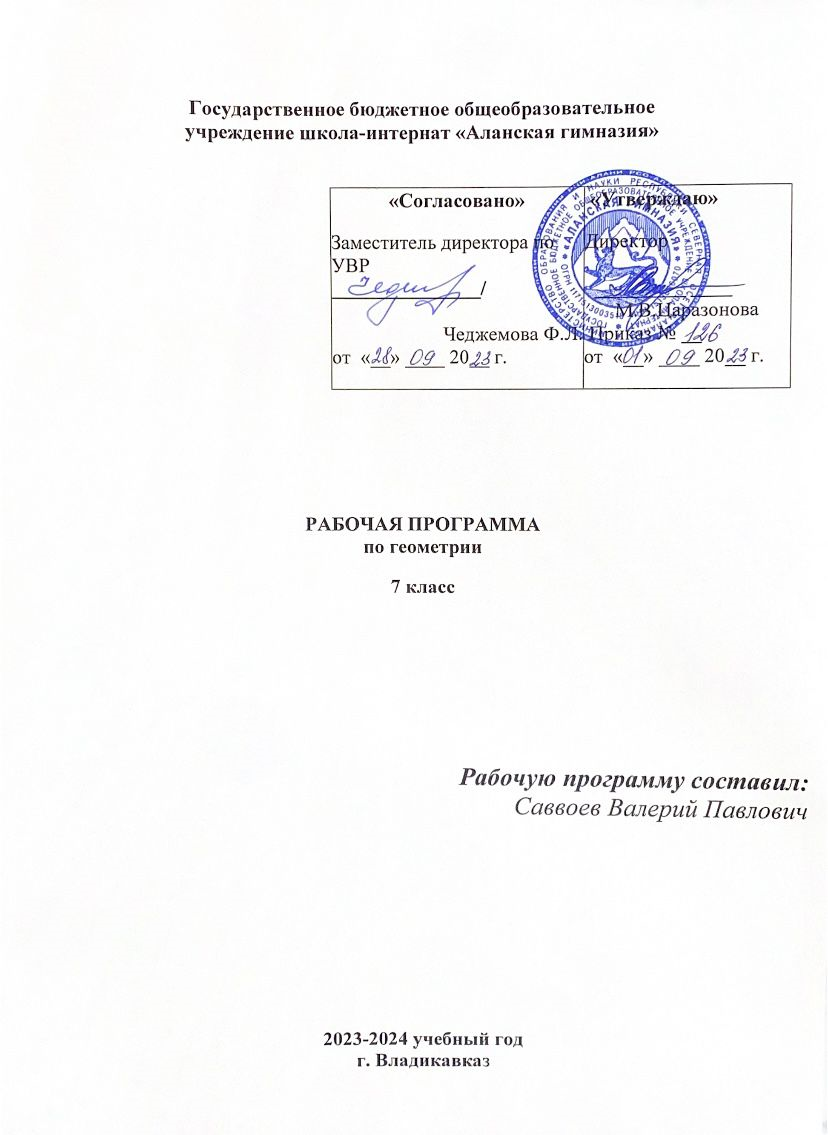 Аннотация к рабочей программе1.Настоящая рабочая программа разработана в соответствии с основными положениями Федерального государственного образовательного стандарта основного общего образования, с Концепцией духовно-нравственного развития и воспитания личности гражданина России, планируемыми результатами начального и основного общего образования, требованиями основной образовательной программы ОУ, составлена на основе авторской программы «Геометрия» В.Ф. Бутузов (М.: Просвещение, 2023)Данная программа реализует принцип непрерывного образования по математике, что соответствует современным потребностям личности и общества, и составлена для изучения курса геометрии в 7 классе, который является частью основной образовательной программы по математике с 5 по 9 класс. Рабочая программа реализует цели и задачи основной образовательной программы основного общего образования ГБОУШИ «Аланская гимназия». В рабочей программе соблюдается преемственность с примерными программами начального общего образования, в  том числе и в  использовании основных видов  учебной деятельности  обучающихся.Математика служит опорным предметом для изучения физики, химии, черчения, географии и др. дисциплин. В 7-9 классах межпредметные связи реализуются через согласованность в формировании общих понятий (скорость, время, масштаб, закон, функциональная зависимость и др.), которые способствуют пониманию школьниками целостной картины мира. В то же время этот предмет является основой развития у учащихся познавательных действий, в первую очередь логических, включая и знаково-символические, а также таких, как планирование (цепочки действий по задачам), систематизация и структурирование знаний, преобразование информации, моделирование, дифференциация существенных и несущественных условий, аксиоматика, формирование элементов системного мышления, выработка вычислительных навыков. Особое значение имеет математика для формирования общего приема решения задач как универсального учебного действия. Таким образом, математика является эффективным средством развития личности школьника.ЦелиГлавной целью образования является развитие ребенка как компетентной личности путем включения его в различные виды ценностной человеческой деятельности: учеба, познания, коммуникация, профессионально-трудовой выбор, личностное саморазвитие, ценностные ориентации, поиск смыслов жизнедеятельности. С этих позиций обучение рассматривается как процесс овладения не только определенной суммой знаний и системой соответствующих умений и навыков, но и как процесс овладения компетенциями. Это определило цели обучения математикев личностном направлении:развитие логического и критического мышления, культуры речи, способности к умственному эксперименту;формирование у учащихся интеллектуальной честности и объективности, способности к преодолению мыслительных стереотипов, вытекающих из обыденного опыта;воспитание качеств личности, обеспечивающих социальную мобильность, способность принимать самостоятельные решения;формирование	качеств	мышления,	необходимых	для	адаптации	в	современном информационном обществе;развитие интереса к математическому творчеству и математических способностей.в метапредметном направлении:формирование представлений о математике как части общечеловеческой культуры, о значимости математики в развитии цивилизации и современного общества;развитие	представлений	о	математике	как	форме	описания	и	методе	познания действительности, создание условий для приобретения первоначального опыта математического моделирования;формирование общих способов интеллектуальной деятельности, характерных для математики и являющихся основной познавательной культуры, значимой для различных сфер человеческой деятельности.в предметном направлении:овладение математическими знаниями и умениями, необходимыми для продолжения обучения в старшей школе или иных общеобразовательных учреждениях, изучения смежных дисциплин, применения в повседневной жизни;создание фундамента для математического развития, формирования механизмов мышления, характерных для математической деятельности.Место предмета в учебном планеПримерный учебный план основного общего образования для образовательных учреждений Российской Федерации (вариант № 1) предусматривает обязательное изучение математики на этапе основного общего образования в объеме не менее 210 часов:- в том числе: в 7 классе - 70 часов (2 часа в неделю); в 8 классе – 70 часов (2 часа в неделю); в 9 классе - 70 часов (2 часа в неделю). Плановых контрольных работ 6.Программа учителя рассчитана на 68 часов (2 часа в неделю), на 34 недели в 2022-2023 учебном году.Распределение по темам контрольных, самостоятельных работ и тематических тестовПериодичность и формы текущего контроля и промежуточной аттестацииКонтроль результатов обучения осуществляется  через использование следующих видов оценки и контроля ЗУН: входящий, текущий, тематический, итоговый.При этом используются различные формы оценки и контроля ЗУН: тестовые работы; самостоятельные работы; контрольные работы; математические диктанты, устный опрос.По программе предусмотрено 6 контрольных работ. В конце учебного года проводится промежуточная аттестация по предмету в виде контрольной работы.Раздел 1: Планируемые результатызнать/понимать:Личностные, метапредметные и предметные результаты освоения учебного предметаПо окончании курса геометрии в 7 классе у учащихся должны быть сформированы следующие результаты:Предметные результаты:базовый понятийный аппарат по основным разделам содержания;представление об основных изучаемых понятиях (число, геометрическая фигура) как важнейших математических моделях, позволяющих описывать и изучать реальные процессы и явления;о плоских фигурах и их свойствах, а также на наглядном уровне - о простейших пространственных телах;уметь:работать с геометрическим текстом (анализировать, извлекать необходимую информацию);точно и грамотно выражать свои мысли в устной и письменной речи с применением математической терминологии и символики, использовать различные языки математики, проводить классификации, логические обоснования, доказательства математических утверждений;владеть навыками устных, письменных, инструментальных вычислений;владеть геометрическим языком, использовать для его описания предметы окружающего мира;применять систематические знания о плоских геометрических фигурах для решения геометрических и практических задач ;измерять длины отрезков, величины углов;применять изученные понятия, результаты, методы для решения задач практического характера и задач из смежных дисциплин с использованием при необходимости справочных материалов, калькулятора, компьютера.Метапредметные результаты:уметь:приводить примеры аналогов отрезков, треугольников и многоугольников, прямых и лучей в окружающем мире;осуществлять анализ объекта по его составу;выявлять составные части объекта;определять место данной части в самом объекте;выделять свойства в изучаемых объектах и дифференцировать их;группировать объекты по определенным признакам;осуществлять контроль правильности своих действий;составлять математическую модель текстовых задач в виде буквенных выражений; выполнять действия в соответствии с имеющимся алгоритмом; осуществлять выбор наиболее эффективных способов решения задач в зависимости от конкретных условий;сопоставлять свою работу с образцами;анализировать условие задачи и выделять необходимую для ее решения информацию; находить информацию, представленную в неявном виде; преобразовывать объекты в соответствии с заданными образцами; выстраивать логическую цепочку рассуждений;переносить взаимосвязи и закономерности с одних объектов и действий на другиепо аналогии;осуществлять выбор наиболее эффективных способов решения задач; представлять зависимости между различными величинами в виде формул; вычислять площадь объекта, состоящего из нескольких частей; вычислять площади объектов в форме многоугольников при решении бытовых задач; использовать чертежные инструменты для создания графических объектов при решении бытовых задач;читать диаграммы, представлять информацию в виде диаграмм.Личностные результаты:формирование ответственного отношения к учению, готовности и способности обучающихся к саморазвитию и самообразованию на основе мотивации к обучению и познанию;формирование целостного мировоззрения, соответствующего современному уровню развития науки и общественной практики;формирование коммуникативной компетентности в общении и сотрудничестве со сверстниками, старшими и младшими в образовательной, общественно полезной, учебно-исследовательской. творческой и других видах деятельности;умение ясно, точно, грамотно излагать свои мысли в устной и письменной речи, понимать смысл поставленной задачи, выстраивать аргументацию, приводить примеры и контрпримеры;критичность мышления, умение распознавать логически некорректные высказывания, отличать гипотезу от факта;умение оценивать собственную учебную деятельность: свои достижения, самостоятельность, инициативу, ответственность, причины неудач;	умение применять правила делового сотрудничества: сравнивать разные точки зрения; считаться с мнением другого человека; проявлять терпение и доброжелательность в споре, дискуссии, доверие к собеседнику;формирование культуры работы с графической информацией;владение навыками чтения показаний измерительных приборов, содержащих шкалы;выполнение расчетов на бытовом уровне с использованием величин, выраженных многозначными числами;формирование и развитие операционного типа мышления;формирование внимательности и исполнительской дисциплины;оперирование различными единицами измерения длин, площадей и объемов при описании объектов.Оценочные материалыМатематические диктанты. В математических диктантах оцениваются не только знания ученика, но и умение его работать на слух и за ограниченное время. Оценки выставляются на усмотрение учителя и ученика.Тесты предложены двух видов: на установление истинности утверждений и на выбор правильного ответа.Первые проверяют умение семиклассников обосновывать или опровергать утверждения. Такие тесты позволяют акцентировать внимание школьников на формулировках определений, свойств, законов и др. математических предложений, а также развивают точность, логичность и строгость их математической речи. На их выполнение отводится от 3 до 5 минут.Тесты второго вида (с выбором ответа из трех или четырех вариантов) проверяют владение устными вычислительными приемами, усвоение материала каждого пункта, в той последовательности, в которой он там представлен. Тесты содержат по 10 вопросов, их можно предлагать целиком или частями, в зависимости от объема пройденного материала к моменту проведения. На выполнение каждого задания теста отводится около 1 минуты.Самостоятельные работы содержат от 4 до 6 заданий и рассчитаны примерно на 15-20 минут. Оцениваются по желанию учащихся. Для итогового повторения составлены итоговые зачеты.Контрольные работы составлены по крупным блокам материала или главам учебника, есть итоговая контрольная работа. В каждой работе по 4-5 заданий, первые соответствуют уровню обязательной подготовки и отмечены знаком°, последние задания более продвинутые по уровню сложности. Количество заданий определяется учителем по уровню подготовленности класса. На выполнение контрольной работы отводится 40-45 минут.Рекомендации по оценке знаний, умений и навыков учащихся по математике.Опираясь на эти рекомендации, учитель оценивает знания, умения и навыки учащихся с учетом их индивидуальных особенностей.Содержание и объем материала, подлежащего проверке, определяется программой. При проверке усвоения материала нужно выявлять полноту, прочность усвоения учащимися теории и умения применять ее на практике в знакомых и незнакомых ситуациях.Основными формами проверки знаний и умений, учащихся по математике являются письменная контрольная работа и устный опрос. Среди погрешностей выделяются ошибки и недочеты.Погрешность считается ошибкой, если она свидетельствует о том, что ученик не овладел основными знаниями, умениями, указанными в программе.К недочетам относятся погрешности, свидетельствующие о недостаточно полном или недостаточно прочном усвоении основных знаний и умений или об отсутствии знаний, которые в программе не считаются основными. Недочетами также считаются: погрешности, которые не привели к искажению смысла полученного учеником задания или способа его выполнения: неаккуратная запись, небрежное выполнение чертежа.Задания для устного и письменного опроса учащихся состоят из теоретических вопросов и задач.Ответ на теоретический вопрос считается безупречным, если по своему содержанию полностью соответствует вопросу, содержит все необходимые теоретические факты и обоснованные выводы, а его изложение и письменная запись математически грамотны и отличаются последовательностью и аккуратностью. Решение задачи считается безупречным, если правильно выбран способ решения, само решение сопровождается необходимыми объяснениями, верно, выполнены нужные вычисления и преобразования, получен верный ответ, последовательно и аккуратно записано решение.Оценка ответа учащихся при устном и письменном опросе производится по пятибалльной системе.Учитель может повысить отметку за оригинальный ответ на вопрос или оригинальное решение задачи, которые свидетельствуют о высоком математическом развитии учащегося, за решение более сложной задачи или ответ на более сложный вопрос, предложенные учащемуся дополнительно после выполнения им задания.Итоговые отметки (за тему, четверть, курс) выставляются по состоянию знаний на конец этапа обучения с учетом текущих отметок.Оценка устных ответов учащихся.Ответ оценивается отметкой «5», если ученик:полно раскрыл содержание материала в объеме, предусмотренном программой и учебником;изложил материал грамотным языком в определенной логической последовательности, точно используя математическую терминологию и символику;правильно выполнил рисунки, чертежи, графики, сопутствующие ответу;показал умение иллюстрировать теоретические положения конкретными примерами, применять их в новой ситуации при выполнении практического задания;продемонстрировал усвоение ранее изученных сопутствующих вопросов, сформированность и устойчивость использованных при ответе умений и навыков;отвечал самостоятельно без наводящих вопросов учителя.Возможны одна – две неточности при освещении второстепенных вопросов или в выкладках, которые ученик легко исправил по замечанию учителя.Ответ оценивается отметкой «4», если он удовлетворен в основном требованиям на отметку «5», но при этом имеет один из недостатков:в изложении допущены небольшие пробелы, не исказившие математического содержания ответа, исправленные по замечанию учителя.допущены ошибки или более двух недочетов при освещении второстепенных вопросов или в выкладках, которые ученик легко исправил по замечанию учителя.Отметка «3» ставится в следующих случаях:неполно или непоследовательно раскрыто содержание материала, но показано общее понимание вопроса и продемонстрированы умения, достаточные для дальнейшего усвоения программного материала (определенные «Требованиями к математической подготовке учащихся»).имелись затруднения или допущены ошибки в определении понятий и, использовании математической терминологии, чертежах, выкладках, исправленные после нескольких наводящих вопросов учителя;ученик не справился с применением теории в новой ситуации при выполнении практического задания, но выполнил задания обязательного уровня сложности по данной теме;при знании теоретического материала выявлена недостаточная сформированность умений и навыков.Отметка «2» ставится в следующих случаях:не раскрыто основное содержание учебного материала;обнаружено незнание или непонимание учеником большей или наиболее важной части учебного материала;допущены ошибки в определении понятий, при использовании математической терминологии, в рисунках, чертежах или графиках, в выкладках, которые не исправлены после нескольких наводящих вопросов учителя.Оценка письменных контрольных работ учащихся.Отметка «5» ставится в следующих случаях:работа выполнена полностью.в логических рассуждениях и обоснованиях нет пробелов и ошибок;в решении нет математических ошибок (возможна одна неточность, описка, не являющаяся следствием незнания или непонимания учебного материала);Отметка «4» ставится, если:работа выполнена полностью, но обоснования шагов решения недостаточны (если умения обосновывать рассуждения не являлись специальным объектом проверки);допущена одна ошибка или два-три недочета в выкладках, чертежах или графиках (если эти виды работы не являлись специальным объектом проверки);Отметка «3» ставится, если:допущены более одной ошибки или более двух- трех недочетов в выкладках, чертежах или графика, но учащийся владеет обязательными умениями по проверяемой теме.Отметка «2» ставится, если:допущены существенные ошибки, показавшие, что учащийся не владеет обязательными знаниями по данной теме в полной мере.«5» - 90-100%«4» - 75-89%«3» - 51-74%«2» - 50% и менее.«5» - правильные ответы на все вопросы.ТестыУстно (по карточкам)«4» - на основной вопрос ответ верный, но на дополнительные не ответил или допустил ошибку.«3» - затруднился, дал не полный ответ, отвечал на дополнительные вопросы.«2» - не знает ответ и на дополнительные вопросы отвечает с трудом.Контрольная работа состоит из 4 заданий. Задания 1, 2 контрольной работы предназначены для определения математических компетентностей учащихся 7 класса на базовом уровне. Задания 3(а, б) повышенного и 4- высокого уровня сложности с развернутым ответом. Задания 3 и 4 предназначены для более точной дифференциации учащихся 7 класса. Таким образом, за верное выполнение всех заданий работы можно максимально получить 4-5 баллов. На основании числа баллов, полученных за выполнение всех заданий работы, определяется оценка в пятибалльной системе оценивания. «5» - 81-100%, «4» - 65-80%, «3» - 50-74%, «2» - 49% и менее.Для текущего и итогового контроля используются:Зив Б.Г., Мейлер В.М. Геометрия. 7 класс: Дидактические материалы, Фарков А.В. Тесты по геометрии: к учебнику Л. С. Атанасяна и др., 7.Мельникова Н.Б. Контрольные работы по геометрии: 7 класс: к учебнику Л.С. Атанасяна и др.Раздел 2: Содержание учебного предмета «Геометрия 7»учебного предмета «Геометрия» на уровне основного общего образованияОсновные содержательные линии и их значение для достижения запланированных результатовВ курсе геометрии на уровне основного общего образования выделяются несколько содержательных линий: «Наглядная геометрия»,«Геометрические фигуры», «Измерение геометрических величин», «Координаты», «Векторы», «Логика и множества», «Геометрия в историческом развитии».Материал, относящийся к линии «Наглядная геометрия» (элементы наглядной стереометрии), способствует развитию пространственных представлений учащихся в рамках изучения планиметрии.Линия «Геометрические фигуры» нацелено на получение конкретных знаний о геометрической фигуре как важнейшей модели для описания окружающей реальности, а также способствует развитию логического мышления путем систематического изучения свойств геометрических фигур на плоскости и применении этих свойств при решении задач на доказательство и на построение с помощью циркуля и линейки.Содержание разделов «Измерение геометрических величин» нацелено на приобретение практических навыков, необходимых в повседневной жизни, а также способствует формированию у учащихся функциональной грамотности – умения воспринимать и критически анализировать информацию, представленную в различных формах.Материал, относящийся к содержательным линиям «Координаты» и «Векторы», в значительной степени несет в себе межпредметные знания, которые находят применение, как в различных математических дисциплинах, так и в смежных предметах.Материал линии «Логика и множества» нацелен на математическое развитие учащихся, формирование у них умения точно, сжато и ясно излагать мысли в устной и письменной речи.Линия «Геометрия в историческом развитии» предназначена для формирования представлений о геометрии как части человеческой культуры, для общего развития школьников, для создания культурно-исторической среды обучения.Содержание учебного курса геометрии 7 классНачальные геометрические сведения (11 часов)Простейшие геометрические фигуры: прямая, точка, отрезок, луч, угол. Понятие равенства геометрических фигур. Сравнение отрезков и углов. Измерение отрезков, длина отрезка. Измерение углов, градусная мера угла. Смежные и вертикальные углы, их свойства. Перпендикулярные прямые.Основная цель – систематизировать знания учащихся о простейших геометрических фигурах и их свойствах; ввести понятие равенства фигур.В данной теме вводятся основные геометрические понятия и свойства простейших геометрических фигур на основе наглядных представлений учащихся путем обобщения очевидных или известных из курса математики 1-6 классов геометрических фактов. Понятие аксиомы на начальном этапе обучения не вводится, и сами аксиомы не формулируются в явном виде. Необходимые исходные положения, на основе которых изучаются свойства геометрических фигур, приводятся в описательной форме. Принципиальным моментом данной темы является введение понятия равенства геометрических фигур на основе наглядного понятия наложения. Определенное внимание должно уделяться практическим приложениям геометрических понятий.Треугольники (18 часов)Треугольник. Признаки   равенства   треугольников.   Перпендикуляр   к   прямой.   Медианы,   биссектрисы   и   высоты   треугольника.Равнобедренный треугольник и его свойства. Задачи на построение с помощью циркуля и линейки.Основная цель — ввести понятие теоремы; выработать умение доказывать равенство треугольников с помощью изученных признаков; ввести новый класс задач — на построение с помощью циркуля и линейки.Признаки равенства треугольников являются основным рабочим аппаратом всего курса геометрии. Доказательство большей части теорем курса и также решение многих задач приводится по следующей схеме: поиск равных треугольников — обоснование их равенства с помощью какого-то признака — следствия, вытекающие из равенства треугольников. Применение признаков равенства треугольников при решении задач дает возможность постепенно накапливать опыт проведения доказательных рассуждений. На начальном этапе изучения и применения признаков равенства треугольников целесообразно использовать задачи с готовыми чертежами.Параллельные прямые (13 часов)Признаки параллельности прямых. Аксиома параллельных прямых. Свойства параллельных прямых.Основная цель — ввести одно из важнейших понятий — понятие параллельных прямых; дать первое представление об аксиомах и аксиоматическом методе в геометрии; ввести аксиому параллельных прямых.Признаки и свойства параллельных прямых, связанные с углами, образованными при пересечении двух прямых секущей (накрест лежащими, односторонними, соответственными), широко используются в дальнейшем при изучении четырехугольников, подобных треугольников, при решении задач, а также в курсе стереометрии.Соотношения между сторонами и углами треугольника (20 часов)Сумма углов треугольника. Соотношение между сторонами и углами треугольника. Неравенство треугольника. Прямоугольные треугольники, их свойства и признаки равенства. Расстояние от точки до прямой. Расстояние между параллельными прямыми. Постро ение треугольника по трем элементам.В данной теме доказывается одна из важнейших теорем геометрии — теорема о сумме углов треугольника. Она позволяет дать классификацию треугольников по углам(остроугольный, прямоугольный, тупоугольный), а также установить некоторые свойства и признаки равенства прямоугольных треугольников.Понятие расстояния между параллельными прямыми вводится на основе доказанной предварительно теоремы о том, что все точки каждой из двух параллельных прямых равноудалены от другой прямой. Это понятие играет важную роль, в частности используется в задачах на построение.При решении задач на построение в 7 классе следует ограничиться только выполнением и описанием построения искомой фигуры. В отдельных случаях можно провести устно анализ и доказательство, а элементы исследования должны присутствовать лишь тогда, когда это оговорено условием задачи.Повторение. Решение задач (6 часов)Раздел 3: Календарно-тематическое планированиеТема разделаКоличествочасовФормы контроляФормы контроляФормы контроляТема разделаКоличествочасовКРСРТестыНачальные геометрические сведения11№ 11-61Треугольники18№ 27-122Параллельные прямые13№ 313-163Соотношения между сторонами и углами треугольника20№ 4, № 517-22,23*,24,25*4,5Повторение. Решение задач6№ 626Итого68№п/ пТема урокаПонятияПланируемые результатыПланируемые результатыПланируемые результатыУниверсальные учебные действияУниверсальные учебные действияУниверсальные учебные действияФорма контроляД/ЗДата проведенияДата проведения№п/ пТема урокаПонятияПредметныеЛичностныеМетапредметны еПознаватель ные УУДРегулятивн ые УУДКоммуникати вные УУДФорма контроляД/ЗПо плануФактГлава I. Начальные геометрические сведенияГлава I. Начальные геометрические сведенияГлава I. Начальные геометрические сведенияГлава I. Начальные геометрические сведенияГлава I. Начальные геометрические сведенияГлава I. Начальные геометрические сведенияГлава I. Начальные геометрические сведенияГлава I. Начальные геометрические сведенияГлава I. Начальные геометрические сведения11 ч11Прямая и отрезокТочка, прямая, отрезок, принадлежать, провешиваниеЗнать: взаимное расположение точек и прямых; свойство прямой; прием практического проведения прямых на плоскости (провешивание).Уметь: решать простейшие задачи по темеГотовность к выбору жизненного пути в соответствии с собственными интересами и возможностями.Первоначальные представления об идеях и ометодахматематики как об универсальном языке науки и техники, о средствемоделирования явлений и процессов.Выделяют и формулирую т познавательн ую цель.Ставят учебную задачу на основе соотнесения того, что уже известно и усвоено, и того, что еще неизвестно.Развивают умениеинтегрироватьс я в группу сверстников и строить продуктивное взаимодействи е со сверстниками и взрослымиТеоретически й опрос,самостоятель ная работа обучающего характераП.1,2,В.1- 3 с. 25,1у: РТ№1-4;2у: учебник 1,3,4,76.0906.095.0922Луч и угол.Понятия луча, начала луча, угла, его стороны и вершины, внутренней и внешней области неразвернутого угла;обозначения луча и угла.Знать: понятия луча, начала луча, угла, его стороны и вершины, внутренней и внешней области неразвернутого угла; обозначения луча и угла. Уметь: решать простейшие задачи по темеМотивация образовательной деятельности школьников на основе личностно ориентированног о подхода.Умение видеть математическую задачу в контексте проблемной ситуации в других дисциплинах, в окружающей жизни.Выдвигают и обосновываю т гипотезы, предлагают способы их проверки.Предвосхища ют временные характеристи ки достижения результата (когда будет результат?).Описывают содержание совершаемых действий с целью ориентировки предметно- практической или иной деятельности.Теоретически й опрос, проверкадомашнего задания,самостоятель ная работа обучающего характераП.3-4,В.4-6, с. 25,1у: РТ№13 – 162у: учебник 11,13,148.0908.0917.0933Сравнение отрезков и углов.Понятия равенства геометрически х фигур, середины отрезка, биссектрисы угла.Знать: понятия равенствагеометрических фигур, середины отрезка, биссектрисы угла. Уметь: решать простейшие задачи по теме; сравнивать отрезки и углыУмение ясно, точно, грамотно излагать своимысли в устной и письменной речи, понимать смысл поставленной за дачи, выстраиватьаргументацию, приводить примерыПонимание различий между исходными фактами и гипотезами для их объяснения, теоретическими моделями и реальными объектами.Самостоятел ьно создают алгоритмы деятельности при решении проблем творческого и поискового характера.Вносят коррективы и дополнения в составленные планы.Умеют слушать и слышать друг друга.Теоретически й опрос, проверкадомашнего задания,самостоятель ная работа обучающего характера с последующе й проверкойП.5-6,В.7- 12, с. 251у: РТ№18,19,2 2,232у: учебник№18,20,2 313.0913.0919.0944Измерение отрезков.Понятие длины отрезка; свойства длин отрезков; единицы измерения и инструменты для измерения отрезковЗнать: понятие длины отрезка; свойства длин отрезков; единицы измерения и инструменты для измерения отрезков. Уметь: решать простейшие задачипо темеФормирование качествмышления, необходимых для адаптации в современном информационно м обществеОвладение навыкамисамостоятельног о приобретения новых знаний.Осознанно и произвольно строят речевые высказывани я в устной и письменной форме.Определяют последовател ьность промежуточн ых целей с учетом конечного результата.Понимают возможность различных точек зрения, не совпадающих с собственной.Теоретически й опрос,самостоятель ная работа§4. П.7-8(с. 13-16)В.12-13(с. 25) 1у: РТ№27-29,2у: учебник№25,29,3 315.0915.0924.0955Решение задач по теме«Измерени е отрезков».Понятие длины отрезка; свойства длин отрезков; единицы измерения и инструменты для измерения отрезковУметь: решать задачи на нахождение длины отрезка или всего отрезкаСамостоятельнос ть в приобретении новых знаний и практическихумений.Разработка теоретических моделей процессов или явлений.Выбирают наиболее эффективные способы решения задачи в зависимости от конкретныхусловий.Определяют последовател ьностьпромежуточн ых целей с учетом конечного результата.Умеют с помощью вопросов добыватьнедостающую информацию.Самостоятел ьная работаП.7-8№35,36,3 7,39,индивид карточки20.0920.0926.0966Измерение углов.Понятия градуса и градусной меры угла; свойстваградусных мер угла; свойство измерения углов; виды углов; приборы для измерения углов наместности.Знать: понятия градуса и градусной меры угла; свойства градусных мер угла; свойство измерения углов; виды углов; приборы для измерения углов на местности. Уметь: решать задачи на нахождение величины углаРазвитие интереса кматематическом у творчеству и математических способностей.Формирование умений выделять основное содержание прочитанного текста, находить в нем ответы на поставленные вопросы и излагать его.Выбирают, сопоставляю т и обосновываю т способы решения задачи.Вносят коррективы и дополнения в составленные планы.Учатся управлять поведением партнера - убеждать его, контролироват ь, корректироват ь и оценивать его действия.Проверка домашнего заданияП. 9- 10(с.18-20) В.14-16(с. 25). РТ№35,36,3 9,40. Уч№42,46,4 8,5222.0922.0901.1077Смежные и вертикальн ые углы.Понятия смежных ивертикальных углов, их свойства с доказательства ми.Знать: понятия смежных ивертикальных углов, их свойства с доказательствами. Уметь: строить угол, смежный с данным углом; изображать вертикальные углы; находить на рисунке углы; решать задачиКреативность мышления, инициатива, находчивость, активность при решенииматематических задач.Формирование умений воспринимать, перерабатывать и предъявлять информацию в словесной, образной,символической формах.Самостоятел ьно создают алгоритмы деятельности при решении проблем творческого и поискового характера.Определяют последовател ьностьпромежуточн ых целей с учетом конечного результата.Проявляют уважительное отношение к партнерам, внимание к личности другого, адекватноемежличностно е восприятие.Теоретически й опрос, проверкадомашнего задания,самостоятель ная работа обучающего характера с последующе йсамопроверк ойП.11 В. 17-18(с.26), РТ:№42, 45,46. Уч.:№61 (б, д), 64(б), 65(б)27.0927.0903.1088Перпендик улярные прямые.Понятие перпендикуляр ных прямых; свойство перпендикуляр ных прямых с доказательство м.Знать: понятие перпендикулярных прямых; свойство перпендикулярных прямых с доказательством. Уметь: решать простейшие задачи по темеФормирование ценностных отношений друг к другу, учителю, авторам открытий и изобретений, результатам обучения.Умение понимать и использоватьматематические средства наглядности (рисунки, чертежи и т. д.) для иллюстрации, интерпретации,аргументацииОсознанно и произвольно строят речевые высказывани я в устной и письменной форме.Вносят коррективы и дополнения в способ своих действий в случае расхождения эталона, реального действия и его продукта.Описывают содержание совершаемых действий с целью ориентировки предметно- практической или иной деятельности.Теоретически й опрос, проверкадомашнего задания,самостоятель ная работаП.12 В. 19-20(с.26), РТ:№48,49. Уч.:№66, 68, 70.29.0929.0908.1099Решение задач.Подготовк а к контрольн ой работе.Понятия луча, начала луча, угла, его стороны и вершины, внутренней и внешней области неразвернутого угла, середины отрезка, биссектрисы угла, длины отрезка,смежных и вертикальных углов, перпендикуляр ных прямых; свойства длин отрезков, градусных мер угла, измерения углов; свойства смежных и вертикальных углов, перпендикуляр ных прямых.Знать: понятия луча, начала луча, угла, его стороны и вершины, внутренней и внешней области неразвернутого угла, середины отрезка, биссектрисы угла, длины отрезка,смежных и вертикальных углов, перпендикулярных прямых; свойства длин отрезков, градусных мер угла, измерения углов; свойства смежных и вертикальных углов, перпендикулярных прямых. Уметь: решать задачи по темеСпособность к эмоциональному восприятиюматематических объектов, задач, решений, рассуждений.Овладение универсальными учебными действиями на примерах гипотез для объяснения известных фактов и экспериментальн ой проверки выдвигаемых гипотез.Выбирают наиболее эффективные способы решения задачи в зависимости от конкретных условий.Предвосхища ют результат и уровень усвоения (какой будет результат?).Понимают возможность различных точек зрения, не совпадающих с собственной.Теоретически й опрос, проверкадомашнего задания,самостоятель ное решение задач с последующе йсамопроверк ой по готовым решениям иответамП.13№74,75,8 0,82индивид карточки4.1004.1010.101010Контроль ная работа№1 по теме«Основные свойства простейши хгеометриче ских фигур.Смежные ивертикальн ые углы».Понятия луча, начала луча, угла, его стороны и вершины, внутренней и внешней области неразвернутого угла, середины отрезка, биссектрисы угла, длины отрезка,смежных и вертикальных углов, перпендикуляр ных прямых; свойства длин отрезков, градусных мер угла, измерения углов; свойства смежных и вертикальных углов, перпендикуляр ных прямых.Знать: понятия луча, начала луча, угла, его стороны и вершины, внутренней и внешней области неразвернутого угла, середины отрезка, биссектрисы угла, длины отрезка,смежных и вертикальных углов, перпендикулярных прямых; свойства длин отрезков, градусных мер угла, измерения углов; свойства смежных и вертикальных углов, перпендикулярных прямых. Уметь: решать задачи по темеУмение контролировать процесс и результат учебнойматематической деятельности.Овладение навыкамисамоконтроля и оценки результатов своей деятельности, умениями предвидеть возможные результаты своих действий.Осознанно и произвольно строят речевые высказывани я вписьменной форме.Осознают качество и уровень усвоения.Придерживают ся морально- этических и психологическ их принципов общения и сотрудничеств а.Контрольная работаП.1-13повторит ь теорию, ответить на вопросы к гл. 1 с.25.6.106.1015.101111Анализ контрольн ой работы. Работа над ошибками.Понятия луча, начала луча, угла, его стороны и вершины, внутренней и внешней области неразвернутого угла, середины отрезка, биссектрисы угла, длины отрезка,смежных и вертикальных углов, перпендикуляр ных прямых; свойства длин отрезков, градусных мер угла, измерения углов; свойства смежных и вертикальных углов, перпендикуляр ных прямых.Знать: понятия луча, начала луча, угла, его стороны и вершины, внутренней и внешней области неразвернутого угла, середины отрезка, биссектрисы угла, длины отрезка,смежных и вертикальных углов, перпендикулярных прямых; свойства длин отрезков, градусных мер угла, измерения углов; свойства смежных и вертикальных углов, перпендикулярных прямых. Уметь: решать задачи по темеУмение контролировать процесс и результат учебнойматематической деятельности.Овладение навыками организации учебной деятельности, постановки целей, планирования.Структуриру ют знания.Оценивают достигнутый результат.Проявляют готовность адекватно реагировать на нужды других, оказыватьпомощь и поддержкупартнерам.Контроль выполнения работы над ошибками№75, 78,81(с. 26).Подготов иться к зачёту.11.1011.10------12Зачёт по теме«Начальны егеометриче ские сведения»Повторит ь теор.материал главы 1. Начальны егеометри ческиесведения.13.1013.1017.10Глава II. ТреугольникиГлава II. ТреугольникиГлава II. ТреугольникиГлава II. ТреугольникиГлава II. ТреугольникиГлава II. ТреугольникиГлава II. ТреугольникиГлава II. ТреугольникиГлава II. Треугольники18 ч131,2Треугольн ики.Первый признак равенства треугольни ков.Понятия треугольника и его элементов, равных треугольников. Понятия теоремы и доказательства теоремы; формулировку и доказательство первого признака равенства треугольников.Знать: понятия треугольника и его элементов, равных треугольников. понятия теоремы и доказательства теоремы; формулировку и доказательство первого признака равенства треугольников.Уметь: решать простейшие задачи по темеУмение ясно, точно, грамотно излагать своимысли в устной и письменной речи, понимать смысл поставленной за дачи, выстраивать аргументацию, приводитьпримеры и контрпримеры.Умение видеть математическую задачу в контексте проблемной ситуации в других дисциплинах, в окружающей жизни.Формирование умений анализировать и перерабатывать полученную информацию в соответствии с поставленными задачами.Выделяют и формулирую т познавательн ую цель.Устанавлива ют причинно-следственные связи.Ставят учебную задачу на основе соотнесения того, что уже известно и усвоено, и того, что еще неизвестно. Сличают способ и результат своих действий с заданным эталоном, обнаруживаю т отклоненияи отличия от эталона.Описывают содержание совершаемых действий с целью ориентировки предметно- практической или иной деятельности.Умеют с помощью вопросов добыватьнедостающую информацию.Самостоятел ьное решение задач с последующе й проверкой(в ыборочно).П.14- 15(с.28-30), В.1-4(с. 48);1у: РТ:№51,53 2у: Уч.:№90,94, 97.18.1018.1022.10143Решение задач на применени е первого признака равенства треугольни ков.Формулировка и доказательство первого признака равенства треугольников.Знать: формулировку и доказательство первого признака равенства треугольников. Уметь: решать простейшие задачи по темеВоспитание качеств личности, обеспечивающих социальнуюмобильность, способность приниматьсамостоятельные решенияУмение находить в различных источниках информацию, необходимую для решенияматематических проблем, и представлять ее в понятной форме.Строят логические цепи рассуждений.Составляют план и последовател ьность действий.Учатся управлять поведением партнера - убеждать его, контролироват ь, корректироват ь и оценивать его действия.Теоретически й опрос, проверкадомашнего задания,самостоятель ная работаП. 15. 1у: РТ№56,57,5 92У: Уч.№98,9920.1020.1024.10154Медианы, биссектрис ы и высоты треугольни ка.Понятия перпендикуляр а к прямой,медианы, биссектрисы и высоты треугольника; теорему о перпендикуляр е с доказательство м.Знать: понятия перпендикуляра к прямой, медианы, биссектрисы и высоты треугольника; теорему о перпендикуляре с доказательством. Уметь: решать простейшие задачи по теме; строитьмедианы, биссектрисы и высоты треугольникаСамостоятельнос ть в приобретении новых знаний и практическихумений.Овладение навыкамисамостоятельног о приобретения новых знаний.Самостоятел ьно создают алгоритмы деятельности при решении проблем творческого и поискового характера.Вносят коррективы и дополнения в способ своих действий в случае расхождения эталона, реального действия и его продукта.Умеют слушать и слышать друг друга.Теоретически й опрос, проверкадомашнего задания,самостоятель ное решение задач с последующе йсамопроверк ой по готовым решениям иответамП.16,17(с.32-34); В.5-9(с. 48)1у: РТ№61, 62,64,652у: уч.№105(а),106(а),10025.1025.1007.11165Свойства равнобедре нного треугольни ка.Понятия равнобедренно го и равносторонне го треугольников; свойства равнобедренно го треугольника с доказательствами.Знать: понятия равнобедренного и равностороннего треугольников; свойства равнобедренного треугольника с доказательствами. Уметь: решать простейшие задачи по темеКреативность мышления, инициатива, находчивость, активность при решенииматематических задач.Умение планировать и осуществлять деятельность, направленную на решение задач исследовательск ого характера.Выдвигают и обосновываю т гипотезы, предлагают способы их проверки.Предвосхища ют временные характеристи ки достижения результата (когда будет результат?).Проявляют уважительное отношение к партнерам, внимание к личности другого, адекватноемежличностно е восприятие.Теоретически й опрос, проверкадомашнего задания,самостоятель ная работа творческого характераП.18 (с.34-35); В. 10-12(с. 48);№108, 110, 11227.1027.1012.11176Решение задач по теме«Равнобед ренный треугольни к».Понятия равнобедренно го и равносторонне го треугольников; свойства равнобедренно го треугольника с доказательствами.Знать:теоретическийматериал по теме урока. Уметь: решать простейшие задачи по темеФормирование качествмышления, необходимых для адаптации в современном информационно м обществеУмение выдвигать гипотезы при решении учебных задач и понимать необходимость их проверкиОсознанно и произвольно строят речевые высказывани я в устной и письменной форме.Определяют последовател ьностьпромежуточн ых целей с учетом конечного результата.Определяют цели и функции участников, способывзаимодействи я.Теоретически й опрос в форме теста, самостоятель ная работа обучающего характераП.18 (с.34-35);В.13(с.48); №116 - 1198.1108.1114.11187Второй признак равенства треугольни ков.Второй признак равенства треугольников с доказательство м.Знать: второй признак равенства треугольников с доказательством. Уметь: решать простейшие задачи по темеУбежденность в возможности познания природы, в необходимости разумного использования достижений науки и технологий длядальнейшего развитияРазработка теоретических моделей процессов или явлений.Выбирают, сопоставляю т и обосновываю т способы решения задачи.Определяют последовател ьностьпромежуточн ых целей с учетом конечного результата.Понимают возможность различных точек зрения, не совпадающих с собственной.Проверка домашнего заданияП.19(с.37-38); В.14№124, 129.10.1110.1119.11человеческого общества, уважение к творцам науки и техники, отношение кматематике как элементуобщечеловеческ ой культуры.198Решение задач на применени е второго признака равенства треугольни ков.Второй признак равенства треугольников с доказательство м.Знать: второй признак равенства треугольников с доказательством. Уметь: решать простейшие задачи по темеСпособность к эмоциональному восприятиюматематических объектов, задач, решений, рассуждений.Умениесамостоятельно ставить цели, выбирать и создавать алгоритмы для решения учебныхматематических проблем.Осознанно и произвольно строят речевые высказывани я в устной и письменной форме.Сличают способ и результат своих действий с заданным эталоном, обнаруживаю т отклонения и отличия от эталона.Учатся управлять поведением партнера - убеждать его, контролироват ь, корректироват ь и оценивать его действия.Теоретически й опрос,самостоятель ное решение тестовых задач с последующе йсамопроверк ой по готовым ответам,самостоятель ная работа обучающегохарактераП. 19№126, 128, 13315.1115.1121.11209Третий признак равенства треугольни ков.Третий признак равенства треугольников с доказательство м.Знать: третий признак равенства треугольников с доказательством. Уметь: решать простейшие задачи по темеРазвитие интереса кматематическом у творчеству и математических способностей.Умение принимать решение в условиях неполной и избыточной, точной и вероятностной информации.Самостоятел ьно создают алгоритмы деятельности при решении проблем творческого и поискового характера.Вносят коррективы и дополнения в способ своих действий в случае расхождения эталона, реального действия иего продукта.Определяют цели и функции участников, способывзаимодействи я.Проверка домашнего задания,самостоятель ная работа обучающего характераП. 20 (с.38-40); В. 15 (с.48);№135, 137, 138.17.1117.1126.112110Решение задач на применени е признаков равенства треугольни ков.Признаки равенства треугольниковЗнать: признаки равенства треугольников. Уметь: решать простейшие задачи по темеМотивация образовательной деятельности школьников на основе личностно ориентированног о подхода.Овладение универсальными учебными действиями на примерах гипотез для объяснения известных фактов и экспериментальн ой проверки выдвигаемыхгипотез.Строят логические цепи рассуждений.Предвосхища ют временные характеристи ки достижения результата (когда будет результат?).Проявляют уважительное отношение к партнерам, внимание к личности другого, адекватноемежличностно е восприятие.Теоретически й опрос,самостоятель ная работаП. 20 (с.38-40);№140 - 14222.1122.1128.112211Окружност ь.Понятия окружности и ее элементов.Знать: понятия окружности и ее элементов. Уметь: решать простейшие задачи по темеСамостоятельнос ть в приобретении новых знаний и практическихумений.Умение применятьиндуктивные и дедуктивные способы рассуждений, видеть различныестратегии решения задач.Самостоятел ьно создают алгоритмы деятельности при решении проблем творческого и поискового характера.Определяют последовател ьностьпромежуточн ых целей с учетом конечного результата.Умеют с помощью вопросов добыватьнедостающую информацию.Проверка домашнего задания,самостоятель ная работаП.21 (с.42-44); В.16(с. 49),№144, 145.24.1124.1105.122312Построени е циркулем и линейкой. Примеры задач на построение.Луч, отрезок, середина отрезка, биссектриса угла, уголУметь: решать простейшие задачи по темеУмение ясно, точно, грамотно излагать своимысли в устной и письменной речи, понимать смысл поставленной за дачи, выстраивать аргументацию, приводитьпримеры.Формирование умений воспринимать, перерабатывать и предъявлять информацию в словесной, образной,символической формах.Осознанно и произвольно строят речевые высказывани я в устной и письменной форме.Составляют план и последовател ьность действий.Описывают содержание совершаемых действий с целью ориентировки предметно- практической или иной деятельности.Теоретически й опросП.22-23 (с.44-46); В.17-19 (с.49),№148, 151, 15329.1106.1212.122413Решение задач на построение.Луч, отрезок, середина отрезка, биссектриса угла, уголУметь: решать простейшие задачи по темеФормирование ценностных отношений друг к другу, учителю, авторам открытий и изобретений, результатам обучения.Понимание сущности алгоритмических предписаний и умение действовать в соответствии с предложенным алгоритмом.Выражают структуру задачи разными средствамиСличают способ и результат своих действий с заданным эталоном, обнаруживаю т отклоненияи отличия от эталона.Развивают умениеинтегрироватьс я в группу сверстников и строить продуктивное взаимодействи е со сверстникамии взрослымиТеоретически й опрос, проверкадомашнего задания,самостоятель ная работа обучающего характераП. 23(с.46); В.20-21(с.49)1у: РТ№81 – 832у: уч№154, 155(б)1.1213.1217.122514Решение задач на применени е признаков равенства треугольни ков.Формулировка и доказательство признаков равенства треугольников.Знать: формулировки и доказательства признаков равенства треугольников.Уметь: решать простейшие задачи по темеФормирование качествмышления, необходимых для адаптации в современном информационно м обществеПонимание различий между исходными фактами и гипотезами для их объяснения, теоретическими моделями и реальными объектами.Самостоятел ьно создают алгоритмы деятельности при решении проблем творческого и поискового характера.Вносят коррективы и дополнения в способ своих действий в случае расхождения эталона, реального действия иего продукта.Умеют слушать и слышать друг друга.Теоретически й опрос, проверкадомашнего задания,самостоятель ная работа обучающего характераВопросы с. 48 кглаве 2№156, 161, 1646.1215.1219.122615Решение задач.Формулировка и доказательство признаков равенства треугольников.Знать: формулировки и доказательства признаков равенства треугольников.Уметь: решать простейшие задачи по темеВоспитание качеств личности, обеспечивающих социальнуюмобильность, способность приниматьсамостоятельные решенияУмение находить в различных источниках информацию, необходимую для решенияматематических проблем, и представлять еев понятной форме.Выбирают, сопоставляю т и обосновываю т способы решения задачи.Предвосхища ют временные характеристи ки достижения результата (когда будет результат?).Определяют цели и функции участников, способывзаимодействи я.Самостоятел ьная работа№168, 170, 1728.12----------2716Решение задач.Подготовк а к контрольн ой работе.Понятия треугольника и его элементов, равных треугольников, перпендикуляр а к прямой,медианы, биссектрисы и высоты треугольника, равнобедренно го и равносторонне го треугольников, окружности и ее элементов; теорему о перпендикуляр е; свойства равнобедренно го треугольникаЗнать: понятия треугольника и его элементов, равных треугольников, перпендикуляра к прямой, медианы, биссектрисы и высоты треугольника, равнобедренного и равностороннего треугольников, окружности и ее элементов; теорему о перпендикуляре; свойства равнобедренного треугольника.Сформированнос ть познавательных интересов, интеллектуальны х и творческих способностей учащихся.Формирование умений выделять основное содержание прочитанного текста, находить в нем ответы на поставленные вопросы иизлагать его.Выбирают наиболее эффективные способы решения задачи в зависимости от конкретныхусловий.Предвосхища ют результат и уровень усвоения (какой будет результат?).Учатся управлять поведением партнера - убеждать его, контролироват ь, корректироват ь и оцениватьего действия.Теоретически й опрос, проверкадомашнего задания,самостоятель ная работа обучающего характера№180, 182, 18413.1220.12-----2817Контроль ная работа№2 по теме«Треуголь ники».Понятия треугольника и его элементов, равных треугольников, перпендикуляр а к прямой,медианы, биссектрисы и высоты треугольника, равнобедренно го и равносторонне го треугольников, окружности и ее элементов; теорему о перпендикуляр е; свойства равнобедренно го треугольникаЗнать: понятия треугольника и его элементов, равных треугольников, перпендикуляра к прямой, медианы, биссектрисы и высоты треугольника, равнобедренного и равностороннего треугольников, окружности и ее элементов; теорему о перпендикуляре; свойства равнобедренного треугольника.Умение контролировать процесс и результат учебнойматематической деятельности.Овладение навыкамисамоконтроля и оценки результатов своей деятельности, умениями предвидеть возможные результатысвоих действий.Осознанно и произвольно строят речевые высказывани я вписьменной форме.Осознают качество и уровень усвоения.Придерживают ся морально- этических и психологическ их принципов общения и сотрудничеств а.Контрольная работаПовторит ь теоретиче скийматериал п. 14-2315.1222.1224.122918Анализ контрольн ой работы. Работа над ошибками.Понятия треугольника и его элементов, равных треугольников, перпендикуляр а к прямой,медианы, биссектрисы и высоты треугольника, равнобедренно го и равносторонне го треугольников, окружности и ее элементов; теорему о перпендикуляр е; свойства равнобедренно го треугольникаЗнать: понятия треугольника и его элементов, равных треугольников, перпендикуляра к прямой, медианы, биссектрисы и высоты треугольника, равнобедренного и равностороннего треугольников, окружности и ее элементов; теорему о перпендикуляре; свойства равнобедренного треугольника.Умение контролировать процесс и результат учебнойматематической деятельности.Овладение навыками организации учебной деятельности, постановки целей, планирования.Структуриру ют знания.Оценивают достигнутый результат.Проявляют готовность адекватно реагировать на нужды других, оказыватьпомощь иэмоциональну ю поддержку партнерам.Контроль выполнения работы над ошибкамиИндивид карточки20.12---- 26.12Глава III. Параллельные прямыеГлава III. Параллельные прямыеГлава III. Параллельные прямыеГлава III. Параллельные прямыеГлава III. Параллельные прямыеГлава III. Параллельные прямыеГлава III. Параллельные прямыеГлава III. Параллельные прямыеГлава III. Параллельные прямые13 ч301Признаки параллельн остипрямых.Понятия параллельных прямых, накрест лежащих, односторонних и соответственн ых углов; формулировки и доказательства признаков параллельности двух прямыхЗнать: понятия параллельных прямых, накрест лежащих, односторонних и соответственных углов; формулировки и доказательства признаковпараллельности двух прямых. Уметь: решать простейшие задачи по темеПредставление о математической науке как сфере человеческой деятельности, об этапах ее развития, о ее значимости для развития цивилизации.Первоначальные представления об идеях и ометодахматематики как об универсальном языке науки и техники, о средствемоделирования явлений и процессов.Выделяют и формулирую т познавательн ую цель.Ставят учебную задачу на основе соотнесения того, что уже известно и усвоено, и того, что еще неизвестно.Понимают возможность различных точек зрения, не совпадающих с собственной.Самостоятел ьное решение тестовых задач с последующе йсамопроверк ой по готовым ответамП.24, 25(с.52-53); В 1-2(с. 66),Дифф.:у: РТ №84, 86, 88,у: уч.№186, 18722.1227.1209.01312Признаки параллельн остипрямых.Понятия параллельных прямых, накрест лежащих, односторонних и соответственн ых углов; формулировки и доказательства признаковпараллельност и двух прямыхЗнать: понятия параллельных прямых, накрест лежащих, односторонних и соответственных углов; формулировки и доказательства признаковпараллельности двух прямых. Уметь: решать простейшие задачи по темеСамостоятельнос ть в приобретении новых знаний и практическихумений.Умение принимать решение в условиях неполной и избыточной, точной и вероятностной информацииУстанавлива ют причинно-следственные связи.Сличают способ и результат своих действий с заданным эталоном, обнаруживаю т отклонения и отличия от эталона.Умеют представлять конкретное содержание и сообщать его в письменной и устной форме.Теоретически й опрос, тест с последующе йсамопроверк ой по готовым ответамП.24,25№188, 189, 19027.1229.1214.01323Практичес кие способы построения параллельн ыхпрямых.Понятия параллельных прямых, накрест лежащих, односторонних и соответственн ых углов; формулировки и доказательства признаковпараллельност и двух прямыхЗнать: практические способы построения параллельныхпрямых. Уметь: решать простейшие задачи по темеКреативность мышления, инициатива, находчивость, активность при решенииматематических задач.Умение понимать и использоватьматематические средства наглядности (рисунки, чертежи и т. д.) для иллюстрации, интерпретации, аргументации.Самостоятел ьно создают алгоритмы деятельности при решении проблем творческого и поискового характера.Составляют план и последовател ьность действий.Умеют слушать и слышать друг друга.Самостоятел ьная работа обучающего характера с последующе йсамопроверк ой, практическое заданиеП.26№191, 192, 19429.12-------334Решение задач по теме "Признаки параллельн остипрямых".Понятия параллельных прямых, накрест лежащих, односторонних и соответственн ых углов; формулировки и доказательства признаков параллельности двух прямыхЗнать: понятия параллельных прямых, накрест лежащих, односторонних и соответственных углов; формулировки и доказательства признаковпараллельности двух прямых. Уметь: решать простейшие задачи по темеФормирование ценностных отношений друг к другу, учителю, авторам открытий и изобретений, результатам обучения.Умение находить в различных источниках информацию, необходимую для решенияматематических проблем, и представлять ее в понятной форме.Выбирают, сопоставляю т и обосновываю т способы решения задачи.Вносят коррективы и дополнения в способ своих действий в случае расхождения эталона, реального действия и его продукта.Проявляют уважительное отношение к партнерам, внимание к личности другого, адекватноемежличностно е восприятие.Проверка домашнего задания,самостоятель ная работаП. 26.Дифф. 1 у РТ:№101, 102; 2уУч:№193, 195.10.0110.0116.01345Аксиома параллельн ыхпрямых.Понятие аксиомы; аксиому параллельных прямых и ее следствия.Знать: понятие аксиомы; аксиому параллельных пря- мых и ее следствия. Уметь: решать простейшие задачи по темеПредставление о математической науке как сфере человеческой деятельности, об этапах ее развития, о ее значимости для развития цивилизации.Умение выдвигать гипотезы при решении учебных задач и понимать необходимость их проверкиСамостоятел ьно создают алгоритмы деятельности при решении проблем творческого и поискового характера.Определяют последовател ьностьпромежуточн ых целей с учетом конечного результата.Учатся управлять поведением партнера - убеждать его, контролироват ь, корректироват ь и оценивать его действия.Проверка домашнего заданияП.27, 28(с.57-59); В. 7-11-ответить; дифф. задание: 1у РТ№88, 90, 93. 2у№196, 198. 20012.0112.0121.01356Теоремы об углах, образованн ых двумя параллельн ымипрямыми и секущей.Понятия параллельных прямых, накрест лежащих, односторонних и соответственн ых углов; формулировки и доказательства свойств параллельных прямыхЗнать: свойства параллельных прямых. Уметь:решать простейшие задачи по темеУбежденность в возможности познания природы, в необходимости разумного использования достижений науки и технологий для дальнейшего развития человеческого общества, уважение к творцам науки и техники, отношение кматематике как элементу общечеловеческой культуры.Формирование умений анализировать и перерабатывать полученную информацию в соответствии с поставленными задачамиОсознанно и произвольно строят речевые высказывани я в устной и письменной форме.Предвосхища ют временные характеристи ки достижения результата (когда будет результат?).Определяют цели и функции участников, способывзаимодействи я.Теоретически й тест с последующе йсамопроверк ой по готовым ответамП.29(с.60-62); В.12-15,№203, 205учебника.17.0117.0123.01367Теоремы об углах, образованн ых двумя параллельн ымипрямыми и секущей.Понятия параллельных прямых, накрест лежащих, односторонних и соответственн ых углов; формулировки и доказательства свойств параллельных прямыхЗнать: свойства параллельных прямых. Уметь:решать простейшие задачи по темеУмение ясно, точно, грамотно излагать своимысли в устной и письменной речи, понимать смысл поставленной за дачи, выстраивать аргументацию, приводитьпримеры и контрпримеры.Умение применятьиндуктивные и дедуктивные способы рассуждений, видеть различные стратегии решения задач.Выражают структуру задачи разными средствамиСличают способ и результат своих действий с заданным эталоном, обнаруживаю т отклонения и отличия отэталона.Описывают содержание совершаемых действий с целью ориентировки предметно- практической или иной деятельности.Теоретически й опросП.291у: РТ №110 – 1132у: уч№204, 207, 20919.0119.0128.01378Углы с соответств енно параллельн ыми или перпендик улярными сторонами.Понятия параллельных прямых, накрест лежащих, односторонних и соответственн ых углов; формулировки и доказательства свойств параллельных прямыхЗнать: признаки и свойства параллельных прямых. Уметь:решать простейшие задачи по темеУмение ясно, точно, грамотно излагать своимысли в устной и письменной речи, понимать смысл поставленной за дачи, выстраивать аргументацию, приводитьпримеры и контрпримеры.Понимание различий между исходными фактами и гипотезами для их объяснения, теоретическими моделями и реальными объектами.Строят логические цепи рассуждений.Вносят коррективы и дополнения в способ своих действий в случае расхождения эталона, реальногодействия и его продукта.Умеют представлять конкретное содержание и сообщать его в письменной и устной форме.Теоретически й опрос, проверкадомашнего задания,самостоятель ная работа обучающего характераП. 30 (с.63-64); В.16-17 (с.66),№208, 212.24.0124.0130.01389Решение задач по теме "Параллель ныепрямые".Понятия параллельных прямых, накрест лежащих, односторонних и соответственн ых углов; формулировки и доказательства свойств параллельных прямыхЗнать: признаки и свойства параллельных прямых. Уметь:решать простейшие задачи по темеВоспитание качеств личности, обеспечивающих социальнуюмобильность, способность приниматьсамостоятельныерешенияФормирование умений выделять основное содержание прочитанного текста, находить в нем ответы на поставленные вопросы иизлагать его.Выбирают, сопоставляю т и обосновываю т способы решения задачи.Предвосхища ют временные характеристи ки достижения результата (когда будет результат?).Учатся управлять поведением партнера - убеждать его, контролироват ь, корректироват ь и оцениватьего действия.Проверка домашнего задания,самостоятель ная работаС.67.Доп.Задачи:№213- 215.26.0126.0104.023910Решение задач.Понятия параллельных прямых, накрест лежащих, односторонних и соответственн ых углов; формулировки и доказательства свойств параллельных прямыхЗнать: признаки и свойства параллельных прямых. Уметь:решать простейшие задачи по темеСамостоятельнос ть в приобретении новых знаний и практическихумений.Умениесамостоятельно ставить цели, выбирать и создавать алгоритмы для решения учебныхматематических проблем.Выбирают наиболее эффективные способы решения задачи в зависимости от конкретныхусловий.Определяют последовател ьностьпромежуточн ых целей с учетом конечного результата.Проявляют уважительное отношение к партнерам, внимание к личности другого, адекватноемежличностно е восприятие.Проверка домашнего заданияЗадание по выбору: РТ №114, 115; Уч.№216 (С.67).31.0131.0106.024011Решение задач.Подготовк а к контрольн ой работе.Понятия параллельных прямых, накрест лежащих, односторонних и соответственн ых углов; формулировки и доказательства свойств параллельных прямыхЗнать: понятия параллельных прямых, накрест лежащих, односторонних и соответственных углов; признаки исвойстваМотивация образовательной деятельности школьников на основе личностно ориентированного подхода.Умение применятьиндуктивные и дедуктивные способы рассуждений, видетьразличныеСамостоятел ьно создают алгоритмы деятельности при решении проблемтворческогоПредвосхища ют результат и уровень усвоения (какой будет результат?).Учатся переводить конфликтную ситуацию в логический план и разрешать еекак задачуПроверка домашнего заданияИндивид карточки, вопросы к главе 3с. 662.0202.0213.02параллельности двух прямых. Уметь: решать простейшие задачи по темепараллельности двух прямых. Уметь: решать простейшие задачи по теместратегиирешения задач.и поисковогохарактера.через анализусловий.4112Контроль ная работа№3 по теме«Паралле льные прямые».параллельности двух прямых. Уметь: решать простейшие задачи по темепараллельности двух прямых. Уметь: решать простейшие задачи по темеУмение контролировать процесс и результат учебнойматематической деятельности.Овладение навыкамисамоконтроля и оценки результатов своей деятельности, умениями предвидеть возможные результатысвоих действий.Осознанно и произвольно строят речевые высказывани я вписьменной форме.Осознают качество и уровень усвоения.Придерживают ся морально- этических и психологическ их принципов общения и сотрудничеств а.Контрольная работаПовторит ь теоретиче скийматериал гл. 3.Параллел ьные прямые.7.0207.0218.0242Анализ контроль ной работы. Работа над ошибками.контролировать процесс и результат учебнойматематической деятельности.навыками организации учебной деятельности, постановки целей, планирования.уют знания.достигнутый результат.готовность адекватно реагировать на нужды других, оказыватьпомощь иэмоциональну ю поддержку партнерам.выполнения работы над ошибкамикарточки9.0209.0227.02Глава IV. Соотношения между сторонами и углами треугольникаГлава IV. Соотношения между сторонами и углами треугольникаГлава IV. Соотношения между сторонами и углами треугольникаГлава IV. Соотношения между сторонами и углами треугольникаГлава IV. Соотношения между сторонами и углами треугольникаГлава IV. Соотношения между сторонами и углами треугольникаГлава IV. Соотношения между сторонами и углами треугольникаГлава IV. Соотношения между сторонами и углами треугольникаГлава IV. Соотношения между сторонами и углами треугольникаГлава IV. Соотношения между сторонами и углами треугольника20 ч431Сумма углов треугольни каТеорему о сумме угловтреугольника с доказательство м, ее следствияЗнать: теорему о сумме углов треугольника с доказательством, ее следствия.Уметь: решать простейшие задачи по темеКритичностьмышления, умение распознавать логически некорректные высказывания, отличать гипотезу от факта.Критичностьмышления, умение распознавать логически некорректные высказывания, отличать гипотезу от факта.Формирование умений анализировать и перерабатывать полученную информацию в соответствии с поставленными задачамиВыделяют и формулирую т познавательн ую цель.Ставят учебную задачу на основе соотнесения того, что уже известно и усвоено, итого, что еще неизвестно.Определяют цели и функции участников, способывзаимодействи я.Самостоятел ьное решение задач по темеП.31(с.69-70); В.1-2 (с.88),№224, 228(а),23014.0214.0204.03442Сумма углов треугольни ка.Решение задач.Понятия остроугольног о,прямоугольног о и тупоугольного треугольников; теорему осумме углов треугольника, ее следствия.Знать: понятия остроугольного, прямоугольного и тупоугольного треугольников; теорему о сумме углов треугольника, ее следствия. Уметь: решать простейшие задачи по темеСпособность к эмоциональному восприятиюматематических объектов, задач, решений, рассуждений.Способность к эмоциональному восприятиюматематических объектов, задач, решений, рассуждений.Умение выдвигать гипотезы при решении учебных задач и понимать необходимость их проверкиУстанавлива ют причинно-следственные связи.Сличают способ и результат своих действий с заданным эталоном, обнаруживаю т отклонения и отличия от эталона.Умеют слушать и слышать друг друга.Теоретически й опрос, проверкадомашнего задания,самостоятель ная работа обучающего характера с последующе йсамопроверк ойП.31-32 1у: РТ№120, 121, 1232у: уч.№233 - 23516.0216.02-----453Соотношен ия между сторонамии угламиТеорему о соотношениях междусторонами иЗнать: теорему о соотношенияхмежду сторонами и угламиФормирование у учащихся интеллектуальнойчестности иФормирование у учащихся интеллектуальнойчестности иУмение находить в различных источникахинформацию,Выбирают, сопоставляю т иобосновываюВносят коррективы и дополнения вспособ своихУмеют с помощью вопросовдобыватьПроверка домашнего задания,П.33№236, 23721.0228.026.03треугольни ка.углами треугольника с доказательство м.треугольника с доказательством. Уметь: решать простейшие задачи по темеобъективности, способности к преодолению мыслительных стереотипов,вытекающих из обыденного опытанеобходимую для решенияматематических проблем, и представлять ее в понятной форме.т способы решения задачи.действий в случае расхождения эталона, реального действия иего продукта.недостающую информацию.самостоятель ная работа464Соотношен ия между сторонами и углами треугольни ка.Следствия теоремы о соотношениях между сторонами и углами треугольника с доказательства ми.Знать: следствия теоремы о соотношенияхмежду сторонами и углами треугольника с доказательствами. Уметь: решать простейшие задачи по темеУмение ясно, точно, грамотно излагать своимысли в устной и письменной речи, понимать смысл поставленной зада чи, выстраивать аргументацию, приводитьпримеры и контрпримеры.Умение принимать решение в условиях неполной и избыточной, точной и вероятностной информацииОсознанно и произвольно строят речевые высказывани я в устной и письменной форме.Предвосхища ют временные характеристи ки достижения результата (когда будет результат?).Описывают содержание совершаемых действий с целью ориентировки предметно- практической или иной деятельности.Теоретически й опросП.33№242, 244, 24528.022.03-----475Неравенство треугольни ка.Теорема онеравенстве треугольника с доказательство м.Знать: теорему онеравенстве треугольника с доказательством. Уметь: решать простейшие задачи по темеСамостоятельность в приобретении новых знаний и практическихумений.Умениепонимать и использоватьматематические средства наглядности (рисунки, чертежи и т. д.) для иллюстрации, интерпретации,аргументации.Самостоятельно создают алгоритмы деятельности при решении проблем творческого и поискового характера.Определяютпоследовател ьностьпромежуточн ых целей с учетом конечного результата.Проявляютуважительное отношение к партнерам, внимание к личности другого, адекватноемежличностно е восприятие.Теоретический опрос,самостоятель ное решение задач по темеП.34№250 (а, б), 251,23902.037.0311.03486Решение задач.Подготовк а к контрольн ой работе.Теорема о сумме угловтреугольника и ее следствия; теорема о соотношениях между сторонами и углами треугольника; теорема о неравенстветреугольника.Знать: теорему о сумме углов треугольника и ее следствия; теорему о соотношенияхмежду сторонами и углами треугольника; теорему о неравенстве треугольника.Уметь: решатьРазвитие логического и критического мышления, культуры речи, способности к умственному экспериментуОвладение универсальными учебными действиями на примерах гипотез для объяснения известных фактов и экспериментальн ой проверки выдвигаемыхгипотез.Выбирают наиболее эффективные способы решения задачи в зависимости от конкретных условий.Предвосхища ют результат и уровень усвоения (какой будет результат?).Понимают возможность различных точек зрения, не совпадающих с собственной.Самостоятел ьное решение задач с последующе йсамопроверк ой по готовым ответам и указаниям к решению№296-298Индивид карточки7.0309.03------497Контроль ная работа№4 по теме«Соотнош ениемежду сторона- ми и углами треугольн ика»Теорема осумме углов треугольника и ее следствия; теорема о соотношениях между сторонами и угламитреугольника.простейшие задачи по темеУмение контролировать процесс и результат учебной математической деятельности.Овладение навыкамисамоконтроля и оценки результатов своей деятельности, умениями предвидеть возможные результатыОсознанно и произвольно строят речевые высказывани я вписьменной форме.Осознают качество и уровень усвоения.Придерживают ся морально- этических и психологическ их принципов общения и сотрудничеств а.Контрольная работаПовторит ь теоретиче ский материал гл.4 Соотнош ениемежду сторона- ми и углами треугольника.9.0314.0313.03508Анализ контрольн ой работы. Работа над ошибками.Теорема о сумме угловтреугольника и ее следствия; теорема о соотношениях между сторонами и углами треугольника; теорема о неравенстветреугольника.Умение контролировать процесс и результат учебной математической деятельности.Овладение навыками организации учебной деятельности, постановки целей, планирования.Структуриру ют знания.Оценивают достигнутый результат.Проявляют готовность адекватно реагировать на нужды других, оказыватьпомощь иэмоциональну ю поддержку партнерам.Контроль выполнения работы над ошибкамиИндивид карточки14.0316.03519Прямоугол ьные треугольни ки и некоторые их свойства.Свойства прямоугольны х треугольников сдоказательства миЗнать: свойства прямоугольных треугольников с доказательствами. Уметь: решать простейшие задачи по темеКритичностьмышления, умение распознавать логически некорректные высказывания, отличать гипотезу от факта.Умение выдвигать гипотезы при решении учебных задач и понимать необходимость их проверкиСамостоятел ьно создают алгоритмы деятельности при решении проблем творческого и поискового характера.Определяют последовател ьностьпромежуточн ых целей с учетом конечного результата.Учатся переводить конфликтную ситуацию в логический план и разрешать ее как задачу через анализусловий.Самостоятел ьное решение задач по темеП.35(с.75-76); В10-11 (с.88)№255, 256, 25816.0328.035210Решение задач на применени е свойств прямоугол ьного треугольни ка.Признакпрямоугольног о треугольника и свойствомедианыпрямоугольног о треугольника с доказательства ми.Знать: признак прямоугольного треугольника и свойство медианы прямоугольного треугольника с доказательствами. Уметь: решать простейшие задачи по темеУбежденность в возможности познания природы, в необходимости разумного использования достижений науки и технологий для дальнейшего развития человеческого общества, уважение ктворцам науки иФормирование умений выделять основное содержание прочитанного текста, находить в нем ответы на поставленные вопросы и излагать его.Самостоятел ьно создают алгоритмы деятельности при решении проблем творческого и поискового характера.Определяют последовател ьностьпромежуточн ых целей с учетом конечного результата.Умеют слушать и слышать друг друга.Теоретически й опрос,самостоятель ное решение задач с последующе йсамопроверк ой по готовым ответам и указаниямП.35№262, 264, 26528.03-----техники, отношение кматематике как элементу общечеловеческой культуры.5311Признаки равенства прямоугол ьных треугольни ков.Признаки равенства прямоугольны х треугольников с доказательства ми.Знать: признаки равенствапрямоугольных треугольников с доказательствами. Уметь: решать простейшие задачи по темеУмение ясно, точно, грамотно излагать своимысли в устной и письменной речи, понимать смысл поставленной зада чи, выстраивать аргументацию, приводитьпримеры и контрпримеры.Умение применятьиндуктивные и дедуктивные способы рассуждений, видеть различные стратегии решения задач.Выражают структуру задачи разными средствамиУмеют представлять конкретное содержание и сообщать его в письменной и устной форме.Проверка домашнего задания,самостоятель ное решение задач по темеП.36 (с.76-78) В.12,13 (с. 88),№269, 270.30.0330.035412Прямоугол ьный треугольни к. Решение задач.Свойства прямоугольны хтреугольников; признакпрямоугольног о треугольника; свойствомедианыпрямоугольног о треугольника; признаки равенства прямоугольных треугольников.Знать: свойства прямоугольных треугольников; признакпрямоугольного треугольника; свойство медианы прямоугольного треугольника; признаки равенствапрямоугольных треугольников. Уметь: решать простейшие задачи по темеРазвитие интереса кматематическому творчеству иматематических способностей.Умениесамостоятельно ставить цели, выбирать и создавать алгоритмы для решения учебныхматематических проблем.Строят логические цепи рассуждений.Вносят коррективы и дополнения в способ своих действий в случае расхождения эталона, реального действия и его продукта.Учатся управлять поведением партнера - убеждать его, контролироват ь, корректироват ь и оценивать его действия.Самостоятел ьная работаП.36 (с.76-78);№260, 26804.0404.045513Расстояние от точки до прямой.Расстояние между параллельн ымипрямыми.Понятие наклонной, проведенной из точки, не лежащей на данной пря- мой, к этой прямой, расстояние от точки до пря- мой, расстояниемеждупараллельным и прямыми;Знать: понятия наклонной, проведенной из точки, не лежащей на данной прямой, к этой прямой, расстояния от точки до прямой, расстояния между параллельными прямыми; свойство параллельных прямых с доказательством. Уметь: решатьФормирование у учащихся интеллектуальной честности и объективности, способности к преодолениюмыслительных стереотипов, вытекающих из обыденного опытаРазработка теоретических моделей процессов или явлений.Самостоятел ьно создают алгоритмы деятельности при решении проблем творческого и поискового характера.Определяют последовател ьностьпромежуточн ых целей с учетом конечного результата.Проявляют уважительное отношение к партнерам, внимание к личности другого, адекватноемежличностно е восприятие.Решение задач по темеП.38(с.81-83); В.17, 19(с.88),№272, 277.06.04свойства параллельных прямыхпростейшие задачи по теме5614Построени е треугольни ка по трем элементам.Признаки равенства треугольников, простейшие построения с помощью циркуля и линейкиУметь: решать простейшие задачи по темеРазвитие логического и критического мышления, культуры речи, способности к умственному экспериментуПонимание сущности алгоритмических предписаний и умение действовать в соответствии с предложенным алгоритмом.Выбирают, сопоставляю т и обосновываю т способы решения задачи.Составляют план и последовател ьность действий.Описывают содержание совершаемых действий с целью ориентировки предметно- практическойили иной деятельности.Теоретически й опросП.39№287, 289, 27411.045715Построени е треугольни ка по трем элементам.Признаки равенства треугольников, простейшие построения с помощью циркуля и линейкиУметь: решать простейшие задачи по темеУмение ясно, точно, грамотно излагать своимысли в устной и письменной речи, понимать смысл поставленной зада чи, выстраивать аргументацию, приводитьпримеры и контрпримеры.Умение планировать и осуществлять деятельность, направленную на решение задач исследовательск ого характера.Выражают структуру задачи разными средствамиСличают способ и результат своих действий с заданным эталоном, обнаруживаю т отклонения и отличия от эталона.Учатся переводить конфликтную ситуацию в логический план и разрешать ее как задачу через анализ условий.Теоретически й опрос, проверкадомашнего задания,самостоятель ное решение задач по теме№290, 291(б),292(а),28013.045816Построени е треугольни ка по трем элементам. Решение задач.Признаки равенства треугольников, простейшие построения с помощью циркуля и линейкиУметь: решать простейшие задачи по темеРазвитие логического и критического мышления, культуры речи, способности к умственному экспериментуПонимание сущности алгоритмических предписаний и умение действовать в соответствии с предложенным алгоритмом.Выдвигают и обосновываю т гипотезы, предлагают способы их проверки.Вносят коррективы и дополнения в способ своих действий в случае расхождения эталона, реальногодействия и его продукта.Умеют представлять конкретное содержание и сообщать его в письменной и устной форме.Проверка домашнего задания,самостоятель ная работа№293устно,№294, 295, 28118.045917Решение задач.Свойства прямоугольны хтреугольников; признакпрямоугольног о треугольника; свойствомедианыпрямоугольног о треугольника; признаки равенства прямоугольны х треугольников. Построение треугольниковУметь: решать простейшие задачи по темеФормирование у учащихся интеллектуальной честности и объективности, способности к преодолениюмыслительных стереотипов, вытекающих изобыденного опытаПонимание сущности алгоритмических предписаний и умение действовать в соответствии с предложенным алгоритмом.Выражают структуру задачи разными средствамиОпределяют последовател ьностьпромежуточн ых целей с учетом конечного результата.Проявляют уважительное отношение к партнерам, внимание кличности другого, адекватноемежличностно е восприятие.Проверка домашнего задания,самостоятель ное решение задач по готовым чертежам с последующе йсамопроверк ой по готовым ответамВопросы к главе 4с. 881у:№315(а- в), 3142у:№315(а, г, е), 31720.046018Решение задач.Подготовк а к контрольн ой работе.Свойства прямоугольны хтреугольников; признакпрямоугольног о треугольника; свойствомедианыпрямоугольног о треугольника; признаки равенства прямоугольны х треугольников. Построение треугольниковУметь: решать простейшие задачи по темеСформированност ь познавательных интересов, интеллектуальных и творческих способностей учащихся.Овладение навыкамисамостоятельног о приобретения новых знаний.Выбирают наиболее эффективные способы решения задачи в зависимости от конкретныхусловий.Предвосхища ют результат и уровень усвоения (какой будет результат?).Учатся переводить конфликтную ситуацию в логический план и разрешать ее как задачу через анализусловий.Проверка домашнего задания,самостоятель ное решение задач по готовым чертежам с последующе йсамопроверк ой по готовым ответам№308, 309,315(ж, з,и)25.046119Контроль ная работа№5 по теме«Прямоуго льный треугольни к.Построени е треугольни ка по трем элементам»Свойства прямоугольны хтреугольников; признакпрямоугольног о треугольника; свойствомедианыпрямоугольног о треугольника; признаки равенства прямоугольны х треугольников. Построение треугольниковУметь: решать простейшие задачи по темеУметь: решать простейшие задачи по темеУмение контролировать процесс и результат учебной математической деятельности.Умение контролировать процесс и результат учебной математической деятельности.Овладение навыкамисамоконтроля и оценки результатов своей деятельности, умениями предвидеть возможные результаты своих действий.Осознанно и произвольно строят речевые высказывани я вписьменной форме.Осознают качество и уровень усвоения.Придерживают ся морально- этических и психологическ их принципов общения и сотрудничеств а.Контрольная работа27.046220Анализ контрольн ой работы. Работа над ошибками.Свойства прямоугольны хтреугольников; признакпрямоугольног о треугольника; свойствомедианыпрямоугольног о треугольника; признаки равенства прямоугольны х треугольников. Построение треугольниковУметь: решать простейшие задачи по темеУметь: решать простейшие задачи по темеУмение контролировать процесс и результат учебной математической деятельности.Умение контролировать процесс и результат учебной математической деятельности.Овладение навыками организации учебной деятельности, постановки целей, планирования.Структуриру ют знания.Оценивают достигнутый результат.Проявляют готовность адекватно реагировать на нужды других, оказыватьпомощь и эмоциональную поддержку партнерам.Контроль выполнения работы над ошибкамиПовторит ь гл1.2.05Повторение курса геометрии за 7 классПовторение курса геометрии за 7 классПовторение курса геометрии за 7 классПовторение курса геометрии за 7 классПовторение курса геометрии за 7 классПовторение курса геометрии за 7 классПовторение курса геометрии за 7 классПовторение курса геометрии за 7 классПовторение курса геометрии за 7 класс6 ч631Повторени е по теме "Начальны егеометриче ские сведения".Теоретические основы изученной темы.Знать: теоретические основы изученной темы. Уметь: решать простейшие задачи по темеГотовность к выбору жизненного пути в соответствии с собственными интересами и возможностями.Первоначальные представления об идеях и ометодахматематики как об универсальном языке науки и техники, о средствемоделирования явлений и процессов.Строят логические цепи рассуждений.Предвосхища ют результат и уровень усвоения (какой будет результат?).Умеют слушать и слышать друг друга.Проверка домашнего задания,самостоятель ное решение задач по готовым чертежам с последующе йсамопроверк ой по готовымответамПовторит ь гл21у:№3,10,16, 202У: 324,325, 3274.05642Повторени е по теме "Признаки равенства треугольни ков.Равнобедре нный треугольни к".Формулировки и доказательства признаков равенства треугольников; свойства равнобедренны х треугольников.Знать: формулировки и доказательства признаков равенства треугольников; свойства равнобедренных треугольников. Уметь: решатьпростейшие задачи по темеСформированност ь познавательных интересов, интеллектуальных и творческих способностей учащихся.Умение видеть математическую задачу в контексте проблемной ситуации в других дисциплинах, в окружающей жизни.Выдвигают и обосновываю т гипотезы, предлагают способы их проверки.Ставят учебную задачу на основе соотнесения того, что уже известно и усвоено, и того, что еще неизвестно.Развивают умениеинтегрироватьс я в группу сверстников и строить продуктивное взаимодействи е со сверстниками и взрослымиТеоретически й тест с последующи м обсуждением ответов,самостоятель ное решение задач по готовым чертежамПовторит ь главу 3№328 –332 по выбору11.05653Повторени е по теме "Параллель ныепрямые".Признаки и свойства параллельных прямых.Знать: признаки и свойства параллельных прямых. Уметь: решать простейшие задачи по темеКритичностьмышления, умение распознавать логически некорректные высказывания, отличать гипотезу от факта.Формирование умений воспринимать, перерабатывать и предъявлять информацию в словесной, образной,символической формах.Самостоятел ьно создают алгоритмы деятельности при решении проблем творческого и поискового характера.Понимают возможность различных точек зрения, не совпадающих с собственной.Теоретически й тест с последующи м обсуждением ответов,самостоятель ное решение задач по готовым чертежамПовторит ь главу 4 1у: №7,12, 152у: №16-1816.05664Повторени е по теме "Соотноше ния между сторонами и углами треугольни ка".Теорема о сумме угловтреугольника и ее следствия; теорема о соотношениях между сторонами и углами треугольника; теорема о неравенстве треугольникаЗнать: теорему о сумме углов треугольника и ее следствия; теорему о соотношенияхмежду сторонами и углами треугольника; теорему о неравенстве треугольника.Уметь: решатьпростейшие задачи по темеПредставление о математической науке как сфере человеческой деятельности, обэтапах ее развития, о ее значимости для развития цивилизации.Умение планировать и осуществлять деятельность, направленную на решение задач исследовательск ого характера.Осознанно и произвольно строят речевые высказывани я в устной и письменной форме.Сличают способ и результат своих действий с заданным эталоном, обнаруживаю т отклонения и отличия от эталона.Умеют с помощью вопросов добыватьнедостающую информацию.Индивидуаль ная проверка домашнего задания,самостоятель ное решение задач по готовым чертежамПовторит ь п.4 гл.2,41у: №5, 7,9, 172у: №11,13, 15, 1818.05675Повторени е по теме "Задачи на построение ".Простейшие задачи по темеУметь: решать простейшие задачи по темеРазвитие логического и критического мышления, культуры речи, способности к умственному экспериментуПонимание сущности алгоритмических предписаний и умение действовать в соответствии с предложенным алгоритмом.Выбирают наиболее эффективные способы решения задачи в зависимости от конкретных условий.Вносят коррективы и дополнения в способ своих действий в случае расхождения эталона, реального действия иего продукта.Проявляют готовность адекватно реагировать на нужды других, оказыватьпомощь иэмоциональну ю поддержку партнерам.Самостоятел ьное решение задач№352, 356, 36123.05686Контроль ная работа№6(итогов ая).Основные понятия геометрии 7 классаУметь: решать основные типы задач курса геометрии за 7 классУмение контролировать процесс и результат учебной математической деятельности.Овладение навыкамисамоконтроля и оценки результатов своей деятельности, умениями предвидеть возможные результаты своих действий.Осознанно и произвольно строят речевые высказывани я вписьменной форме.Осознают качество и уровень усвоения.Придерживают ся морально- этических и психологическ их принципов общения и сотрудничеств а.Контрольная работа25.09